Юлиан Тувим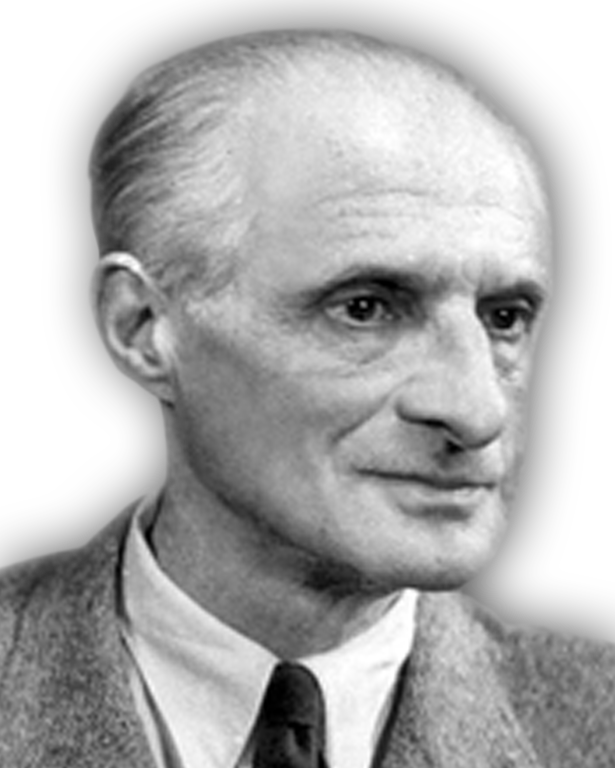 СтихотворениеОвощи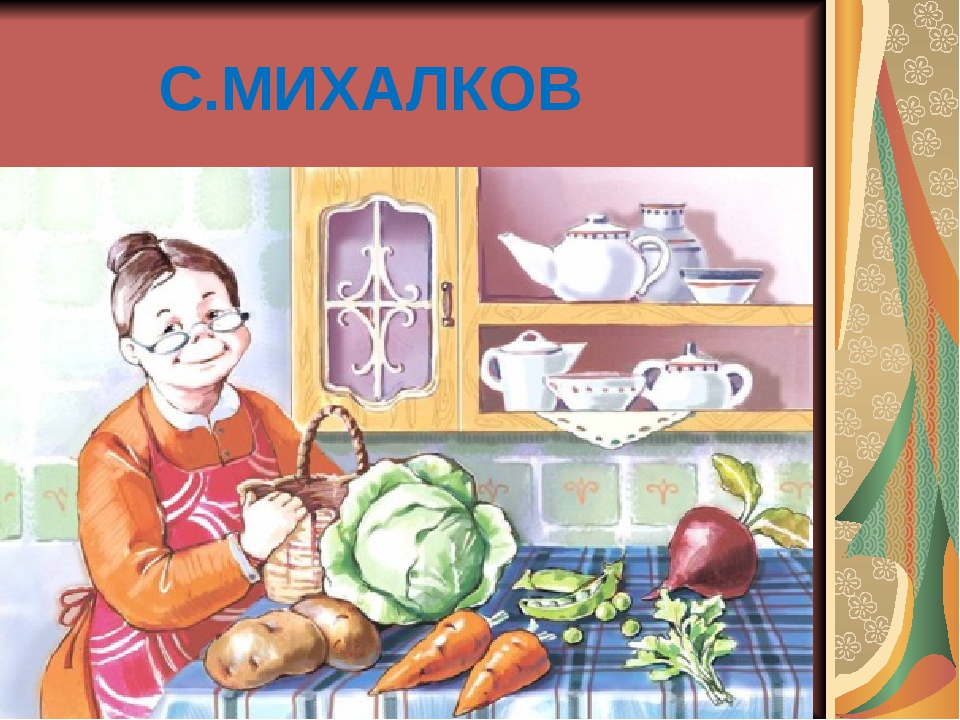 1. Угадай слова. Вставь гласные буквы. Запиши слова.кртшк ______________________мрквк ______________________свкл ________________________грх   ________________________Назови овощи, о которых говорится в стихотворении.2. Подбери слова-признаки.Морковь (какая?) ____________________________________Горох (какой?) ______________________________________3. Определи правильный порядок предложений, используя текст стихотворения. Вот овощи спор завели на столе – Кто лучше, вкусней и нужней на земле.Хозяйка однажды с базара пришла,Хозяйка с базара домой принесла.Накрытые крышкой, в душном горшкеКипели, кипели в крутом кипятке.Хозяйка тем временем ножик взялаИ ножиком этим крошить начала.4. Ответь на вопросы:Откуда пришла хозяйка?_________________________________________________Что она принесла домой?_________________________________________________Какой суп сварила хозяйка?__________________________________________________5. Подпиши названия. Помести в кастрюлю нужные овощи и соль. Лишнее зачеркни. Раскрась рисунок.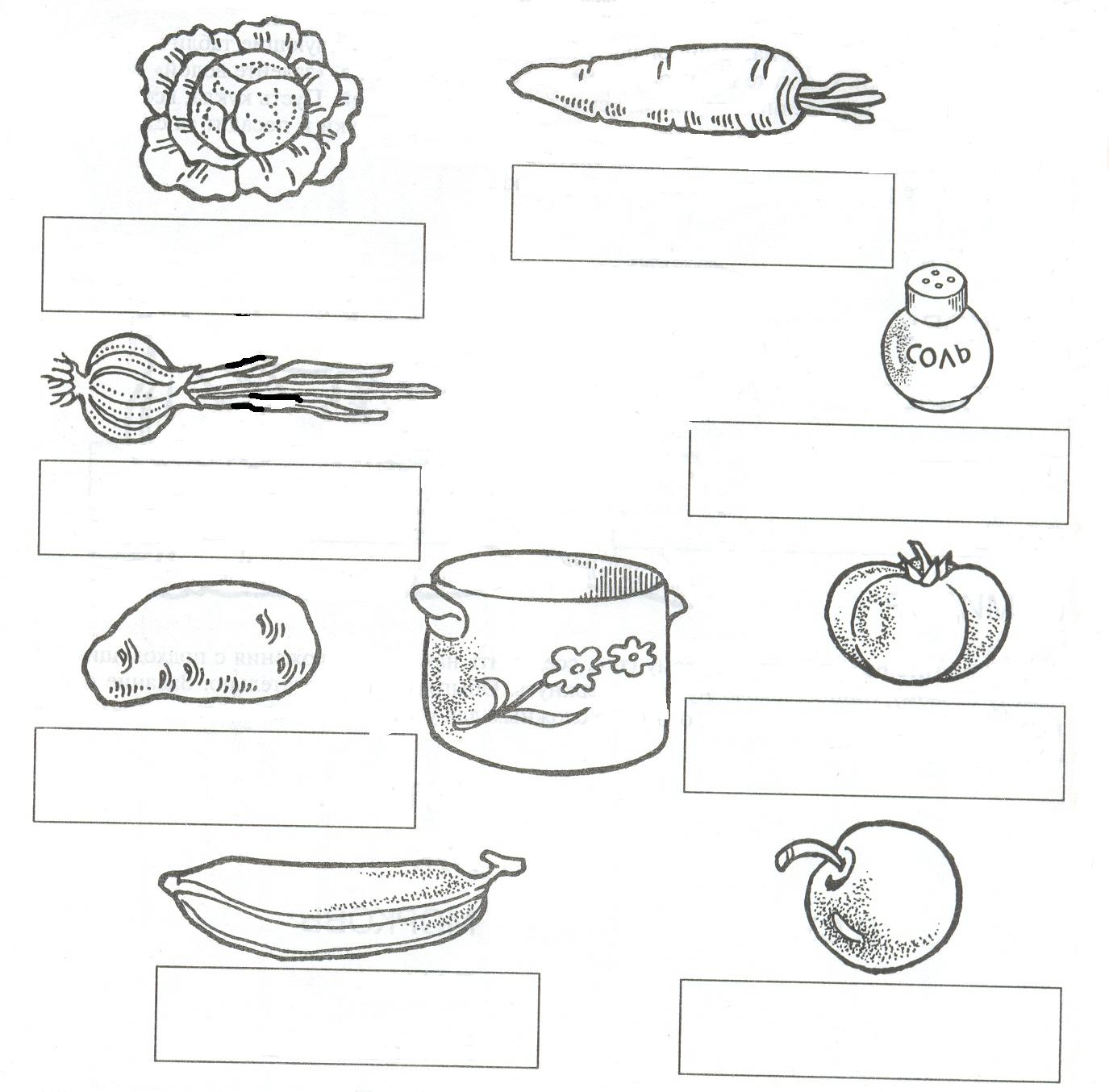 Что сварили из овощей?________________________________________________________